واجباتنا نحو الوطن 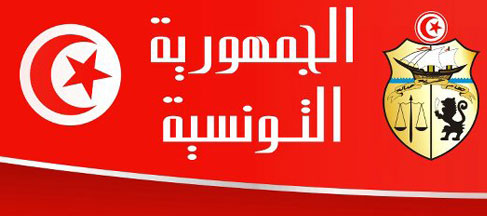 إن سلامة الوطن لا تنحصر فقط في حماية مجالاته البرية والجوية و البحرية و لكنها تتعدى إلى أشياء أخرى تتمثل في :_ واجب حبه و الاعتزاز به لأنه يمثل جزءا من هوية الفرد ومقومات شخصيته._ واجب الدفاع عنه و تتمثل أوجه الدفاع عن الوطن بأداء الخدمة العسكرية حتى يتمكن الفرد من حمايته و الذود عنه عند الشدائد ._ واجب النهوض بالوطن على كل المستويات كتطوير العيش و الوضع الصحي و رفع المستوى المعرفي لكافة أعضاء المجتمع .	   _ واجب أداء الضرائب الذي يعتبر شكلامن أشكال توزيع الثروة توزيعا يتوق الحد من الفوارق الاجتماعية .